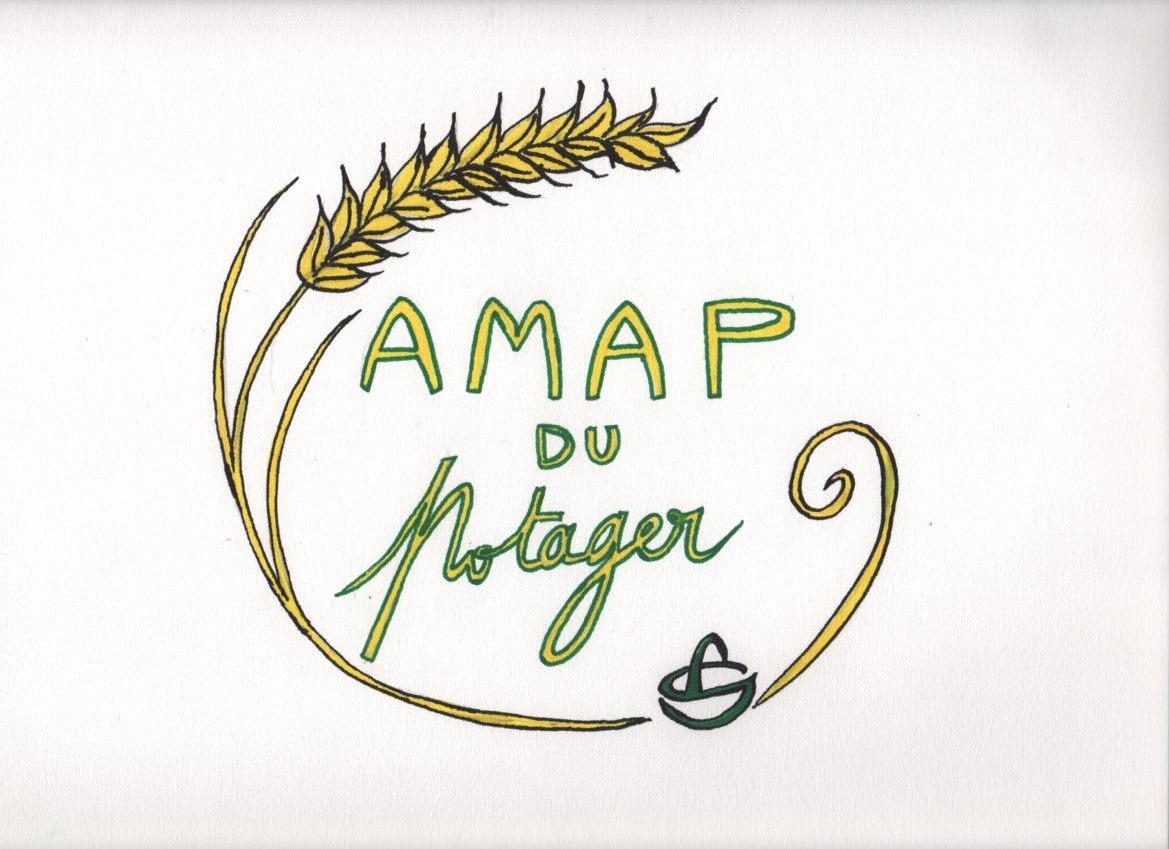 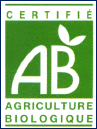 Contrat de partage de récolte de « légumes »« trêve hivernale  »13 février  au  26 mars  2020Les signataires du présent contrat s’engagent à respecter les principes et engagements définis dans la charte des AMAP (Association pour le Maintien d’une Agriculture Paysanne), disponible auprès de l’association ou du réseau FAMAPP.Engagements des producteurs : Livrer chaque semaine des produits frais de saison issus de leur production ou à défaut de producteurs locaux eux-mêmes certifiés Agriculture Biologique (AB).Etre transparents sur ses méthodes de travail.Engagements de l’adhérent : Etre adhérent à l’association « Amap du Potager», cotisation annuelle de 12€ .Pré-payer tous ses paniers pour la saison complète.En cas d’absence, s’assurer de trouver un remplaçant pour faire prendre son panier).Tout panier non retiré ne pourra être récupéré.Dans la mesure du possible, participer à l’aide à la distribution au moins 1 fois par saison, et  régulièrement aux réunions de fin de saison, d'assemblée générale, et exceptionnelles. Engagements communs :Les partenaires s’engagent à partager les risques et bénéfices naturels liés à l’activité agricole (sous- ou sur-production) et à faire part au collectif des soucis rencontrés.Aucune décision entrainant un changement majeur dans les engagements ci-dessus ne sera prise sans concertation entre les consommateurs (ou leur représentant) et les producteurs.Panier hebdomadaire :Estimation du nombre de légumes différents dans un panier : entre 5 et 7ou 8 suivant la taille du panier choisi, il peut y avoir un produit transformé à la place d’un légume.Prix de la saison de 7 semaines de distributions: grand panier105€ soit 15€ le grand panier ou 70€ soit 10€ le petit panier.La saison débute le 13 février  2020 et  se termine le 26 mars 2020.Modalité de paiement : En  1 ou 2 chèques , à la signature de l’engagementL’adhérent préparera son panier avec l’aide des bénévoles, ne pas oublier d’amener son ou ses paniers.Jour de distribution :Tous les jeudis de 17H30 à 19H30 dans les locaux de l’AUBERGE DE JEUNESSE, 30 square Friant Les 4 Chênes, à Amiens.1ere distribution :   		13/02/2020Dernière distribution :     	26/03/2020soit :          Grand Panier 15€						 Petit Panier 10€15 X 7 semaines = 105  €						10  X 7 semaines =  70  €										1 règlement de 105€  						1 règlement de  70€ 				2 règlements de 52.50€ chacun	2 règlements de  35€ chacun				 J’autorise l’association à communiquer mes coordonnées à d’autres adhérents de l’association.Coordonnées (en majuscule):Nom :							Prénom :Nom :							Prénom :Adresse E-mail (en majuscule) :En cas de situation exceptionnelle (catastrophe climatique….) les conditions d’application de ce contrat pourront être revues, avec la possibilité d'une diminution des quantités de légumes ou de la perte d'un maximum de deux paniers. Au cas où la situation se prolongerait, une réunion spécifique devra réunir les adhérents et les producteurs.Ce contrat est établi en 2 exemplaires, un exemplaire à l’association et un exemplaire à l’adhérent.Fait à                     			le Nom et signature adhérent	Producteur : Cédric Hoeppe  			Signature					